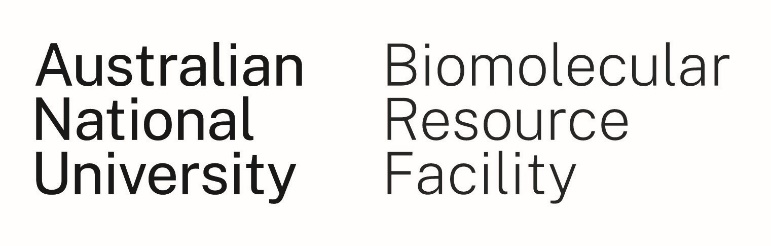 MiSeq Order FormFor libraries to be prepared by the BRFContact Information*By signing, you acknowledge and accept BRF charges, terms and conditions.Billing Information**A tax invoice will be emailed to the PI/lab head, unless alternative billing information is provided. Data Output (please select your desired option)*If supplying your own hard drive, please bring this hard drive to the BRF at the same time you submit your sample(s). It is your responsibility to keep a backup of your data even if it is being analysed by the ABC. All data must be checked by the customer within 2 weeks of receiving it. Any problems must be reported to the BRF within this time.Libraries and Sequencing ParametersThe table below details flow cell types (v2, v3, v2 Micro and v2 Nano) and their output in megabases (Mb) or gigabase (Gb) and single-end reads in millions (M) for a given read length. Please choose your desired reagent kit and sequencing parameters below.Please describe the nature of your sample(s) below.Where possible, we require a fragment analysis report for your samples, quantified on instruments such as the Agilent Bioanalyser or TapeStation (or similar). Please email a copy of your quantification results to the BRF email address, as well as a digital copy of this completed form. After filling in this form, please print a copy and submit it to the BRF office with your sample(s) and hard drive if you are supplying one. Date:Customer name:Customer address:Phone (lab):Phone (mobile):Email address:PI (or lab head) name:PI (or lab head) email:PI (or lab head) signature*:ANU account code (ANU customers):Non-ANU customers email address**:Supply your own hard drive*AARNet FileSenderv2v3v2 Microv2 Nano1 × 36 bp540-610 Mb | 12-15 M---2 × 25 bp750-850 Mb | 12-15 M---2 × 150 bp4.5-5.1 Gb | 12-15 M-1.2 Gb | 4 M300 Mb | 1 M2 × 250 bp7.5-8.5 Gb | 12-15 M--500 Mb | 1 M2 × 75 bp-3.3-3.8 Gb | 22-25 M--2 × 300 bp-13.2-15 Gb | 22-25 M--Reagent kit:e.g. v2 Nano flow cell, 300 cyclesSequencing parameters:e.g. 150 bp paired-end, or 300 bp single-endSample name(s):Sample origin (species, tissue etc.):Sample type (cells, RNA, DNA etc.)Sample concentrations (nM, ng/µL):